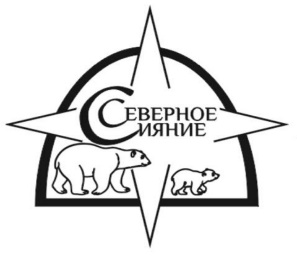 Общество с ограниченной ответственностью«Северное Сияние»111250,  г.Москва, ул.Красноказарменная, д.12, к.1, кв.27, ком.4  тел. 89037746929. Е-mail: ooosevs@mail.ru                                                          ОГРН 1207700145630, ИНН/КПП 7722486840/772201001Полное наименование организации в соответствии с УставомОбщество с ограниченной ответственностью«Северное Сияние»Сокращенное наименование организацииООО «Северное Сияние»Юридический адрес / почтовый адрес111250, г.Москва, ул.Красноказарменная, д.12, к.1, кв.27, ком.4 ИНН/КПП7722486840/772201001ОГРН1207700145630ОКВЭД52.29Телефон89037746929 e-mailooosevs@mail.ruРасчетный счет 40702810301100021340Корреспондентский счет30101810200000000593БИК банка044525593Наименование банкаАО Альфа-БанкМесто нахождения банкаг. Москва проспект Мира д.85УправляющийИП Елескина Марина СамвеловнаПолномочияНа основании Устава 